Извещение о проведенииПубличных консультаций1. Администрация Иркутского района уведомляет о том, что проект  Постановления администрации Иркутского районного муниципального образования «Об утверждении Порядка выдачи согласия в письменной форме владельцем автомобильной дороги местного значения Иркутского районного муниципального образования на строительство, реконструкцию, капитальный ремонт, ремонт являющихся сооружениями пересечения другой автомобильной дороги с автомобильной дорогой местного значения Иркутского районного муниципального образования и примыкания другой автомобильной дороги к автомобильной дороге местного значения Иркутского районного муниципального образования  и перечня документов, необходимых для выдачи такого согласия» размещен на официальном сайте администрации в разделе «Социально-экономическое развитие»/ «Оценка регулирующего развития».2. Разработчиком проекта нормативного акта является - Комитет по управлению муниципальным имуществом и жизнеобеспечению администрации Иркутского района.3. Срок проведения публичных консультаций до 19.05.2023 г.Предложения принимаются по адресу:  664007, г. Иркутск, ул.  Декабрьских Событий, д. 119-а, 2 этаж, кабинет 211, режим работы: понедельник - четверг с 8-00 до 17-00, пятница - с 8-00 до 16-00, обеденный перерыв с 13-00 до 13-48; суббота, воскресенье - выходные дни, контактный телефон 8(3952) 718-004, или по адресу электронной почты: kumi@irkraion.ru.Председатель                                                                                        М.П.ХалтаеваИсп. Данилова Т.В.т. 718-005СОГЛАСОВАНО:Заместитель председатель КУМИ Иркутского района «___»_________2023 г.	                                 А.С. Иванова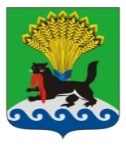 Российская ФедерацияИркутская областьИркутское районное муниципальное образованиеАДМИНИСТРАЦИЯКомитет по управлению муниципальным имуществом и жизнеобеспечениюРабочего Штаба ул., д. 17, Иркутск, 664001Тел. (3952) 718-049Факс (3952) 718-049E-mail: kumi@irkraion.ruhttp://irkraion.ruПОДГОТОВИЛ:консультантКУМИ Иркутского района«__»____________2023 г.Т.В. Данилова